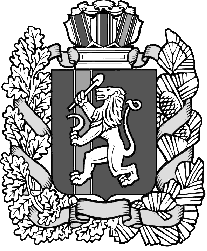 Дзержинский сельский Совет депутатовДзержинского района Красноярского краяРЕШЕНИЕ с. Дзержинское05.11.2020                                                                                                    №2-15рО передаче осуществления части полномочий органов местного   самоуправления  поселения органам  местного самоуправления муниципального района по решению отдельных вопросов местного значения в области создания условий для организации досуга и обеспечения жителей Дзержинского сельсовета услугами организаций культурыВ целях повышения качества обслуживания населения учреждениями культуры, в соответствии с п. 4 статьи 15 Федерального закона от 06.10.2003 № 131-ФЗ «Об общих принципах организации местного самоуправления Российской Федерации», руководствуясь статьей 22 Устава сельсовета, Дзержинский сельский Совет депутатов, РЕШИЛ:1. Муниципальному образованию Дзержинский сельсовет передать муниципальному образованию Дзержинский район Красноярского края осуществление  части полномочий по решению вопросов местного значения по созданию условий для организации досуга и обеспечению жителей Дзержинского сельсовета Дзержинского района услугами организаций культуры на срок с 01.01.2021 по 31.12.2025 года. 2. Администрации Дзержинского сельсовета заключить соглашение о передаче части полномочий с администрацией Дзержинского района Красноярского края согласно п.1 настоящего решения.          3. Опубликовать настоящее решение в газете «Дзержинец»           4. Решение вступает в законную силу в день, следующий за днем его официального опубликования в газете «Дзержинец».Председатель сельского Совета депутатов                                                                            Ю.Л. СамусеваГлава сельсовета                                                                                    А.И. Сонич                                                                         